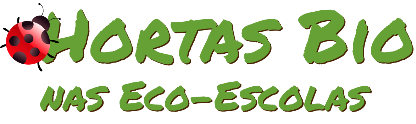 Horta Bio… em casaFicha de RegistoIdentificação da planta escolhidaIdentificação da planta escolhidaNome comum da espécie: FeijãoNome científico: Phaseolus vulgarisQuando colocaste a semente na terra?Quando colocaste a semente na terra?Data: 9 de Maio de 2020Data: 9 de Maio de 2020Quantos dias passaram até ao aparecimento da plântula?Quantos dias passaram até ao aparecimento da plântula?Resposta:Passaram 15 dias.Resposta:Passaram 15 dias.Registo semanal do desenvolvimento da planta:Registo semanal do desenvolvimento da planta:Semana 1:Começou a nascer o caule.Semana 1:Começou a nascer o caule.Semana 2: Começaram a nascer as folhas e ela começou a crescer.Semana 2: Começaram a nascer as folhas e ela começou a crescer.Semana 3 : Já está mais crescida.Semana 3 : Já está mais crescida.Semana 4 :Ainda está mais crescida e as folhas muito maiores muito verdes, coloquei num vaso de plástico.Semana 4 :Ainda está mais crescida e as folhas muito maiores muito verdes, coloquei num vaso de plástico.Por fim…Descreve-nos como foi feita a sementeira:Coloquei primeiro a semente do feijão em algodão e água, só depois é que coloquei na terra.Como foi realizada a manutenção da tua planta?Fui colocando água sempre que ela já não tinha e coloquei a planta junto à janela para apanhar luz.Que materiais utilizaste?Usei algodão, copo de vidro, um vaso de plástico, terra e um recipiente para regar.